   ΕΘΝΙΚΟ ΜΕΤΣΟΒΙΟ ΠΟΛΥΤΕΧΝΕΙΟ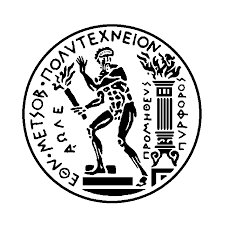 Εγγραφή φοιτητήΦόρμα έγγραφης συναίνεσης περί προσωπικών δεδομένωνΣύμφωνα με τον ΓΚΠΔ (ΕΕ) 2016/679, την Οδηγία (ΕΕ) 2016/680 & το Ν. 4624/2019  Εγώ ο/η …………………………………….………., προπτυχιακός/προπτυχιακή της Σχολής…………………………………………………………………………………..…………., κατά το χρόνο της εγγραφής μου στη Σχολή, δηλώνω ότι:Με την παρούσα, συναινώ ώστε η Γραμματεία της Σχολής να διαβιβάζει προσωπικά μου στοιχεία, όπως ενδεικτικά το ονοματεπώνυμο, την ημερομηνία εγγραφής στο Ίδρυμα, το email και την ημερομηνία αποφοίτησης, καθ’ όλη τη διάρκεια των σπουδών μου αλλά και μετά την αποφοίτησή μου, με σκοπό α) την υλοποίηση δραστηριοτήτων που αφορούν την ιδρυματική λειτουργία όλων των δομών και υπηρεσιών του Ιδρύματος, β) τη δική μου ενημέρωση ή συμπερίληψη σε δράσεις που με αφορούν υπό τη φοιτητική μου ιδιότητα, εφόσον κρίνεται απαραίτητο και στον ελάχιστο απαραίτητο βαθμό (σε φορείς όπως είναι ενδεικτικά και όχι περιοριστικά, το Ίδρυμα Κρατικών Υποτροφιών (Ι.Κ.Υ.), οι φοιτητικοί σύλλογοι, το Τεχνικό Επιμελητήριο Ελλάδας (ΤΕΕ), το υπουργείο Παιδείας και Θρησκευμάτων και το Υπουργείο Ψηφιακής Διακυβέρνησης). Όπως και οποιαδήποτε άλλη υπηρεσία ή ν.π.δ.δ. διαδεχθεί τα ανωτέρω, καθώς και οποιαδήποτε άλλη υπηρεσία προς την οποία το Ίδρυμα κρίνει σκόπιμο να τα διαβιβάσει για τους ανωτέρω σκοπούς και μόνο.   Ημερομηνία							    	             Υπογραφή……………………………	     		                  ………………………………         (Ολογράφως & Υπογραφή)